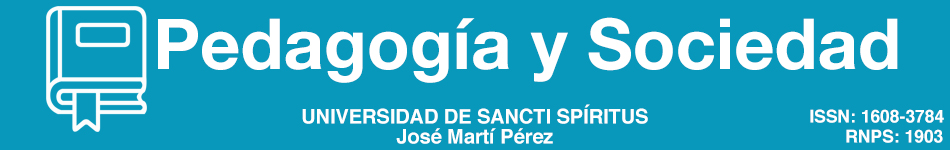 FORMATO PARA DICTAMEN REVISTA ELECTRÓNICAPEDAGOGÍA Y SOCIEDADArtículos OriginalesQuienes arbitran artículos presentados a la Revista Electrónica Pedagogía y Sociedad deberán entregar sus valoraciones en el formato digital por la plataforma OJS. Quienes arbitran tienen el deber de la confidencialidad u obligación de guardar secreto y no divulgar el artículo que se les ha encomendado para su dictaminación.Muchas gracias por su colaboración y por su aporte para garantizar la calidad de esta Revista.Datos:Nombre del dictaminador/a                                                                                                             .Título del documento dictaminado: ----------------------------------------------------------------------------------------------------------------------------------------------------------------------------------------------------------------------------------------------------------------------------------------------------------------Fecha de dictaminación:                                                              .Artículos Originales: derivado de investigación científica, de acción social que se ajustan estructuralmente a continuación: título, resumen, palabras clave, introducción, métodos, resultados, discusión, conclusiones y referencias bibliográficas. Los artículos deberán tener una extensión de  25 cuartillas como máximo y 15 como mínimo.Su estructura debe ser:Título: El título no excede de 15 palabras. Presentar el título en español y en inglés. Debe ser breve, preciso e informativo del contenido del trabajo. No presentar siglas. Comentarios: ---------------------------------------------------------------------------------------Resumen: No excede las 200 palabras. . Presentar en español y en inglés. Está estructurado en: "Introducción", "Objetivo", "Métodos", "Resultados" y Conclusiones". Comentarios: ---------------------------------------------------------------------------------------Palabras clave: Contiene entre 3 a 6 palabras clave en minúscula y separadas por punto y coma, en español y en inglés (Keywords), en orden alfabético, que identifiquen el contenido del texto para efectos de indización bibliográfica. Comentarios: ---------------------------------------------------------------------------------------Introducción: Se expone el problema científico, su comportamiento y naturaleza de forma adecuada. Utilizan bibliografía actualizada y autorizada científicamente para abordar el tema. Se fundamenta la importancia del estudio. En el último párrafo se expone de forma clara el objetivo general de la investigación. Comentarios: ---------------------------------------------------------------------------------------Marco teórico o referentes conceptualesIdeas teóricas que, de alguna manera, ayudan y facilitan el entendimiento del tema escrito. Asimismo, se da cuenta de algunos conceptos necesarios, para la comprensión de las ideas. Comentarios: ---------------------------------------------------------------------------------------Metodología empleada Se describe el diseño de la investigación y se explica cómo se llevó a la práctica, justificando la elección de métodos, técnicas y de instrumentos (si los hubiera), de forma tal que el lector pueda entender fácilmente. También, presenta la descripción, según la secuencia que siguió la investigación.Comentarios: ---------------------------------------------------------------------------------------Resultados y  DiscusiónLos resultados y la discusión son dos secciones que pueden abordarse en conjunto siempre que no falte ningún aspecto por tratar. En caso contrario, se puede abordar primero la sección de Resultados donde se exponen y analizan los mismos de manera cualitativa o cuantitativa o ambas a su vez (a través de tablas, gráficos, etc.); y luego se presenta la sección de la Discusión donde se hace una reflexión acerca de los resultados obtenidos, siempre de forma cualitativa. Comentario: ---------------------------------------------------------------------------------------------------------------------------------------------------------------------------------------------------Conclusiones: Se relacionan con el objetivo del estudio. Deben ser integradoras, referirse al estudio (teóricas) y a los resultados de la aplicación (práctica). Comentario: ---------------------------------------------------------------------------------------------------------------------------------------------------------------------------------------------------Referencias bibliográficas: Las referencias bibliográficas son presentadas según la norma American Psychological Associationg (APA 7ma edición, 2020) y en orden alfabético. Las referencias consultadas deben ser pertinentes en relación con el problema tratado, actualizadas en los últimos 5 años más del 50%. Las fuentes analizadas deben ser variadas y autorizadas científicamente, preferentemente de revistas de impacto y de la propia fuente.Comentarios: ---------------------------------------------------------------------------------------Recomendaciones generales del revisor:Escriba cualquier comentario que considere oportuno en esta revisión referente a los resultados mostrados-------- Publicar------- Publicar cuando el autor/a realice los ajustes planteados en las recomendaciones indicadas por las personas evaluadoras------- No publicar